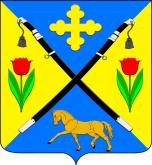 РОССИЙСКАЯ ФЕДЕРАЦИЯРОСТОВСКАЯ ОБЛАСТЬЗИМОВНИКОВСКИЙ РАЙОНМУНИЦИПАЛЬНОЕ ОБРАЗОВАНИЕ«ЗИМОВНИКОВСКОЕ СЕЛЬСКОЕ ПОСЕЛЕНИЕ»АДМИНИСТРАЦИЯЗИМОВНИКОВСКОГО СЕЛЬСКОГО ПОСЕЛЕНИЯПОСТАНОВЛЕНИЕ  проект№ ______.10.2023                                                                                            п. Зимовники«  » _____ _               В соответствии с пунктом 3.2 статьи160.1 и пунктом 4 статьи 160.2 Бюджетного кодекса Российской ФедерацииПОСТАНОВЛЯЮ:1. Внести изменения в приложение №1 Постановления Администрации Зимовниковского сельского поселения от 26.10.2022 № 351 «Об утверждении Перечня главных администраторов доходов бюджета Зимовниковского сельского поселения Зимовниковского района»:1.1. Дополнить строкой следующего содержания:2. Контроль за выполнением постановления возложить на начальника сектора экономики и финансов Администрации Зимовниковского сельского поселения М.В. Грибинюкову.И. о. главы Администрации Зимовниковского сельского поселения                                                                          В.Т. ЕлисеенкоПостановление вносит сектор экономики и финансовО внесении изменений в постановление Администрации Зимовниковского сельского поселения от 26.10.2022 №351«9511 16 10100 10 0000 140Денежные взыскания, налагаемые в возмещение ущерба, причиненного в результате незаконного или нецелевого использования бюджетных средств (в части бюджетов сельских поселений»